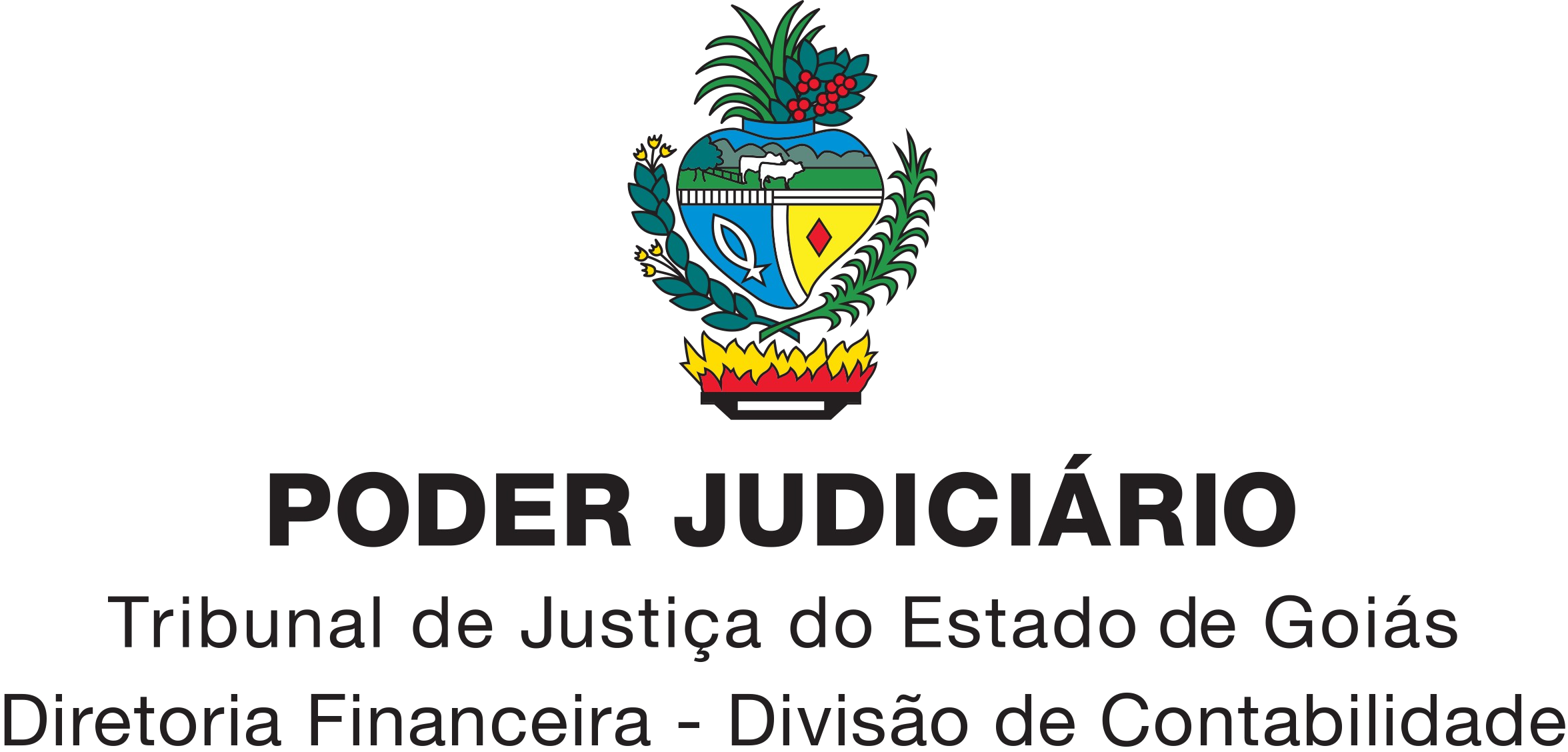 TERMO DE RESPONSABILIDADE JUIZ LEIGOEu,					, portador do CPF nº		, RG nº				,residente e domiciliado       na       Rua								, nº          ,Bairro.:		,	na			cidade	de 	-        ,	com	endereço	eletrônico	(e-mail): 	, DECLARO para todos os fins de direito que serão observadas fielmente as disposições contidas no Decreto Judiciário nº. 634/2020, principalmente no que refere-se a adoção de medidas necessárias para preenchimento do formulário de prestação de serviços dos atos praticados atinentes à atividade de juiz leigo na plataforma do Processo Administrativo (Proad), de modo que seja chancelado ou ratificado os dados constantes no formulário pelo juiz responsável, até o dia primeiro do mês de pagamento, conforme o fluxograma de procedimento para o pagamento da remuneração dos Juízes Leigos, com redação dada pelo Decreto Judiciário nº. 944/ 2020.Por ser a expressão da verdade, assumo inteira responsabilidade pela declaração acima sob as penas da lei e a assino para que produza seus efeitos legais.Goiânia,	de	de 2021.Assinatura por extensoR. 19, s n, QD A8, St. Oeste, Goiânia Goiás – CEP 74120-100 - www.tjgo.jus.Diretoria Financeira (62) 3236-2411 Divisão de Contabilidade, Sala 603 - Telefone (62) (62)3236-2418